DiversosQuantos números naturais existem maiores ou iguais a 37 e menores ou iguais a 72?Quantos núemeros naturais existem em cada um dos intervalos (32,75], [32,75) e (32,75)?O que é maior  ou ?Carol está viajando de avião. Primeiro ela leu um livro; depois dormiu; depois olhou pela janela e depois bebeu suco de laranja. Cada uma dessas atividades, exeto a primeira, levou exatamente a metade do tempo anterior. Ela começou a ler seu livro ao meio-dia e terminou seu suco de laranja ás 13 horas. Quando carol começou a olhar pela janela?Circunferência: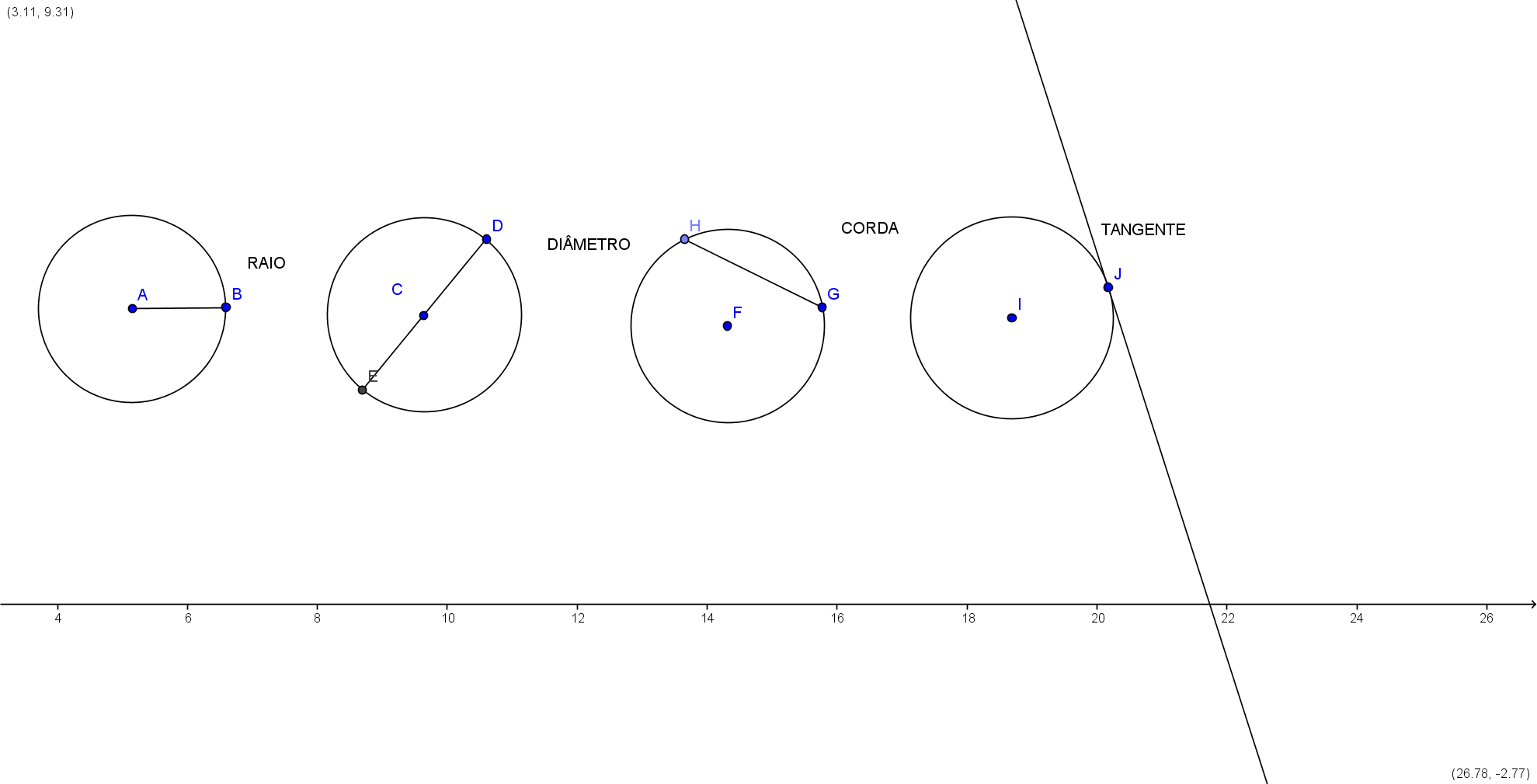 Equações:Uma equação é um problema que envolve uma igualdade (problemas com balanças costumam ser equações), onde temos que determinar uma incógnita, um valor desconhecido como: logo    assim .Outro exemplo:  então  então Outro exemplo usando frações dessa vez:assim   então Resolva: Substitua os valores de * e @ para obter a equação correta.    